                                                                                                        2019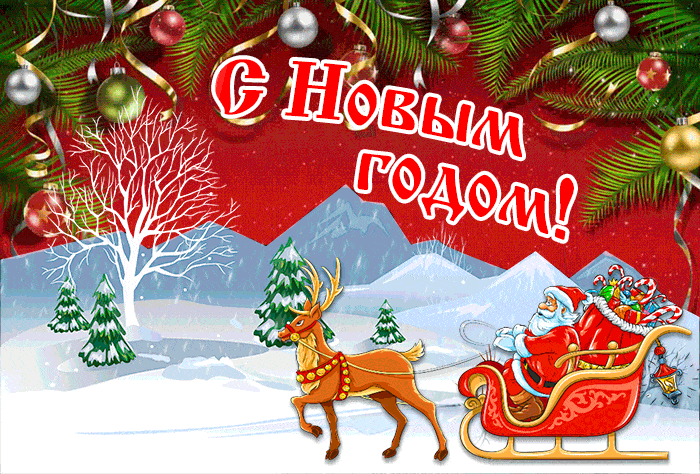 Самый любимый праздник, как взрослых, так и детей, конечно же, Новый год. Практически весь декабрь учащиеся школы были заняты подготовкой новогодних сценариев, декораций и костюмов.     Все классы приняли участие в конкурсе новогодних рисунков, плакатов и стенгазет. 29 декабря дети пришли на представление нарядные, весёлые в предвкушении праздника. И их надежды оправдались. Все участники, в новогоднем представлении проявили себя хорошими артистами, показав всё своё творческое мастерство, артистизм, задор и организаторские способности. С самого начала представления сказочные герои увлекли детей в волшебный мир сказки. Дети смогли окунуться в праздничную атмосферу приключений, поучаствовать в интересных конкурсах. С появлением Деда Мороза начался настоящий праздник с песнями и танцами, хороводами вокруг ёлки. После представления дети читали стихи Деду Морозу и Снегурочке, фотографировались с персонажами, получали новогодние подарки.Многие любят зиму, потому что это самое красивое время года и потому что зимой такой прекрасный праздник — Новый год. Люди в Новый год становятся добрее и счастливееНовогодний праздник в школе прошел как всегда весело, интересно и незабываемо.    Поздравляем всех с Новым годом!